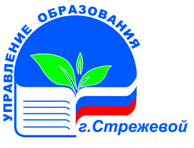 2016  годПод редакцией Т.И. Вербич, начальника инновационно-методического отдела Управления образования Администрации городского округа Стрежевой.Ответственный за выпуск: М.В. Петрова, эксперт первой категории инновационно-методического отдела Управления образования Администрации городского округа Стрежевой.С о д е р ж а н и еАлексеева  Алена  Васильевна Эссе  «Я – педагог» 	 4Андреева  Светлана  Георгиевна Эссе  «Экскурсия в мир моей профессии» 	 6Денисова  Лидия  Петровна Эссе  «Я – учитель» 	 8Дурынина  Оксана  Борисовна Эссе  «Я – учитель» 	 10Заусалина  Наталья  Павловна Эссе  «Я – педагог» 	 13Колобова  Альбина  Юрьевна Эссе  «Я – воспитатель» 	 15Косова  Виктория  Николаевна Эссе  «Найти себя…» 	 17Осинская  Наталья  Алексеевна Эссе  «Не могу не рассказать…» 	 19Сагитова  Виктория  Васильевна Эссе  «Я – учитель» 	 20Саунина  Елена  Анатольевна Эссе  «Я – учитель» 	 22Сопина  Марина  Анатольевна Эссе  «Я – педагог» 	 24Султанова  Гульназ  Валерьевна Эссе  «Я – учитель» 	 26Счастливцева  Мария  Олеговна Эссе  «Я – педагог» 	 28Филимонов  Павел  Игоревич Эссе  «Мы родом из детства» 	 30Чепелева  Оксана  Александровна Эссе  «Душа художника или радость в своём труде» 	 31Алексеева  Алена  Васильевна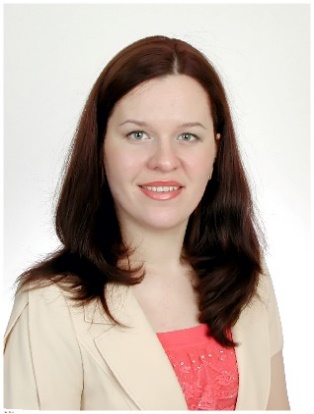 Образование: высшее, Государственное образовательное учреждение высшего профессионального образования «Российский государственный социальный университет», 2008 год; Бюджетное учреждение среднего профессионального образования Ханты-Мансийского автономного округа – Югры «Нижневартовский социально-гуманитарный колледж», 2013 год.Место работы: МДОУ «ЦРР № 10 «Росинка», воспитатель.Стаж педагогической деятельности: 5 лет.Номинация: «Воспитатель года».Эссе«Я – педагог»«Мечты – не уход от реальности, а средство приблизиться к ней»Уильям Сомерсет МоэмБыть воспитателем – моя мечта с детства. Играя с младшим братом, я представляла себя воспитателем, который одновременно может быть, как требовательным, так и заботливым наставником, и партнером. Ценностными ориентирами взрослого человека для меня являлись такие качества, как любовь, уважение, чуткость, отзывчивость. По мере взросления я стала задумываться: «А смогу ли я понять и принять чужого ребенка, полюбить и заботиться о нем, смогу ли я быть терпеливым и тактичным партнером ему?» и, наверное, чувство неуверенности в себе повлияло на выбор профессии – социальный работник. И все же, на протяжении всего моего обучения и становления как социального работника, я поняла, что моя давняя мечта работать с маленькими детьми, не оставляет меня, а более того – стала внутренне мною востребована.Я часто вспоминаю высказывание Плутарха о том, что «Ребенок – не сосуд, который нужно наполнить, а огонь, который нужно зажечь». Смысл этого высказывания я поняла после того, как появился на свет мой первенец. Ребенок – это не пустая емкость, куда можно складывать что угодно и сколько угодно, а именно тот уголек, который благодаря пониманию и заботе взрослого, вспыхнет и будет гореть на протяжении всей его жизни. Знания, умения и навыки – это не цель воспитания, а средство развития его индивидуальных способностей и потребностей. Например, если с самого раннего возраста показывать, что все предметы, даже некоторые природные явления можно сравнить с геометрическими фигурами, то к старшему возрасту у ребенка реальное видение окружающего накладывается на определенные модели, что дает огромный толчок развитию его творческого и интеллектуального потенциала. А если создать определенную среду, где цифры, схемы, модели будут находиться в поле зрения и практической деятельности ребенка, можно не только сформировать элементарные математические представления, но и дать толчок к раскрытию его таланта. Например, Софья Ковалевская познакомилась с математикой в раннем детстве, когда на ее комнату не хватило обоев, и часть пустых стен была оклеена листами с лекциями об интегральном и дифференциальном вычислении. Рождение ребенка явилось толчком к реализации моей сладкой детской мечты «воспитывать малышей». Теперь я – воспитатель. И, каждый раз, приходя в сад, волнуюсь, перед встречей с детьми. Представьте малыша, который оказался в незнакомом месте, среди незнакомых людей без мамы. Чтобы в разлуке с семьей он не грустил, не унывал, а с удовольствием открывал для себя удивительный мир, мне нужно подобрать «ключик» к каждому ребенку, принять их такими, какие они есть, не подавляя в них личности, самостоятельности и активности.Я хочу, чтобы каждый ребенок, приходя в детский сад, видел добрые глаза и ласковую улыбку педагога, чтобы каждый его день был наполнен радостью новых открытий. Мы, педагоги, иногда недооцениваем внутренний мир ребенка, полагаясь на свои теоретические знания и опыт, забывая при этом, что логика и мышление ребенка более подвижны и пластичны. И когда ребенок выдвигает «нелепые», на наш взгляд, гипотезы, мы пытаемся подстроить его логику к своей. Хотя, если вдуматься в сказанное ребенком, то можно понять, куда стремится его ум, увидеть «стиль его мышления». Создать условия для полноценного развития ребенка – это не пустые формулировки ФГОС, это путь совершенствования себя как педагога. Как бы не планировал свою деятельность педагог, «хорошо ли плохо», ответственность за сохранение и развитие индивидуальности ребенка лежит на нас, взрослых. И когда я осознала миссию своей профессии, я поняла: «Ребенок – ядро, а все вокруг – условие». И какие условия мы создадим, таким будет целостность личности будущего гражданина нашего общества. Создавая образовательные ситуации, я даю каждому ребенку возможность для развития способностей, активного познания окружающего мира в разных видах деятельности, самореализации, развития самостоятельности, и ценностных ориентаций, определяющих отношение ребенка к миру.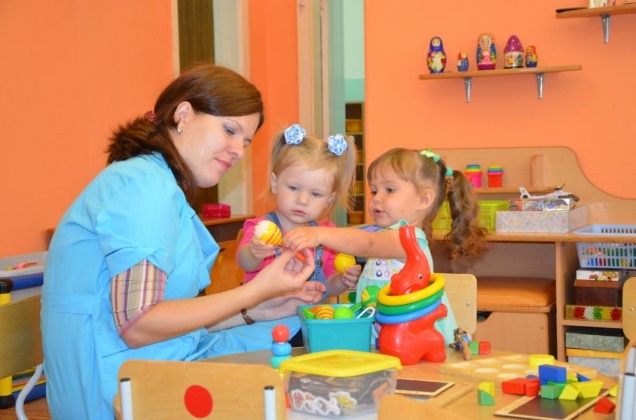 Порой, заигравшись с детьми, я возвращаюсь в свое беззаботное детство. И видя, как светятся глаза детей, как они примеряют на себя различные ситуации и образы, я понимаю, что моя мечта и мое призвание – это одно целое.  Как сказал В.Г. Белинский: «Воспитание – великое дело: им решается участь человека».Так, отдавая детям свою любовь, я верю, что мои воспитанники вырастут добрыми, отзывчивыми, порядочными людьми со своим «стилем мышления» и восприятием окружающего мира.Андреева  Светлана  Георгиевна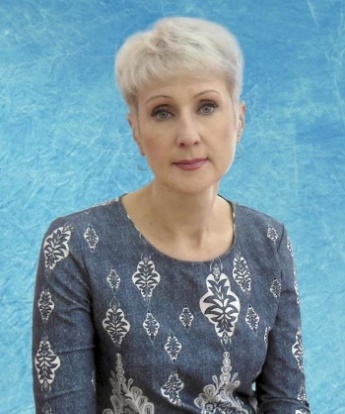 Образование: среднее специальное, Томское педагогическое училище № 1, 1992 год.Место работы: МДОУ «ДС № 11 «Ромашка», воспитатель.Стаж педагогической деятельности: 16 лет.Номинация: «Воспитатель года».Эссе«Экскурсия в мир моей профессии»Мне кажется, что нет такого человека, который хоть раз в жизни не побывал в музее, хотя бы потому, что ещё с детства родители стараются приучить своего ребёнка к культуре, приучают видеть и понимать настоящие произведения искусства.В моей семье была прекрасная традиция, когда мы едем в отпуск, проезжая транзитом большие города, родители обязательно водили нас с сестрой в музей.Если бы меня спросили, что такое музей, я бы сказала, что это место, где можно встретить то, что осталось от былых времен и в наше время имеет большую историческую и культурную ценность. Так, путешествуя по залам музея, я знакомилась с тем, как выглядел наш мир еще до появления в нем человека. Экспонаты музея помогали оживить в моем воображении картины прошлых лет. В каждой экспозиции «говорящим» оказывался любой экспонат. Но больше всего мне нравилось слушать увлеченные рассказы экскурсовода, который завораживал и уносил всех нас во времена минувших лет. В то время экскурсовод мне казался человеком, который рассказывает очень интересные «сказки». Я долго вспоминала минуты, которые провела в этом незабываемом месте. Именно тогда в детской голове зародилась мечта стать экскурсоводом.Шли годы… Менялось время, взгляды и мечты. За годы взросления свой выбор я останавливала на разных профессиях, но выбрала одну. Я – воспитатель. Почему же чаша весов перевесила в сторону этой профессии? Во времена моего раннего детства, в начале семидесятых, родители отдавали детей в детский сад с одной целью, чтоб было кому присмотреть за ребенком пока они на работе. В то время детей в сад брали с восьми месяцев. У моей мамы такой проблемы не было, у нас была неработающая бабушка, которая занималась внуками, в период отсутствия родителей. В детский сад я не ходила ни одного дня. Мне не приходило в голову туда хотеть, так как я не знала, что там и как. Я не хочу сказать, что детство у меня было скучное. НЕТ! Мы целыми днями проводили на улице, где делали что хотели (лазили по заборам, бегали по стройкам, играли в мяч и т.п.). Было очень весело и здорово. Но больше всего мне нравилось водиться с малышами: гулять с ними, организовывать различные игры, петь для них песни, показывать театр. Я даже не могла подумать тогда, что профессия воспитателя станет для меня приоритетной, а детская мечта о работе экскурсоводом исполнится через много лет.С первых дней своей работы я с головой окунулась в мир детства, понимая, что я первый незнакомый человек, с которым сталкивается ребёнок в раннем детстве и от меня во многом зависит становление детского характера и формирование его положительных качеств. Передо мной стояли важные вопросы: Смогу ли Я воспитать ребёнка добрым, отзывчивым и жизнерадостным человеком? Как не допустить ошибки, как найти правильный подход? С чего начать?Глядя в широко открытые глаза детей, я поняла, что нужна им, что я для них человек, который ответит на все их детские вопросы, что я смогу согреть их теплом своего сердца, любить и быть для них второй мамой и другом. Каждый день я училась понимать детей, чувствовать их настроение. Время шло. Я увлеченно работала. Педагогический опыт приходил с годами – вместе с опытом формировалось и понимание педагогической миссии – Быть для каждого ребёнка мудрым воспитателем, внимательным психологом, ласковой мамой, надёжным другом.Воспитатель – это человек, который помогает детям познать окружающий мир. В этом-то и помогла мне моя детская мечта стать экскурсоводом. На протяжении уже многих лет я провожу экскурсии для своих детей по различным лабиринтам знаний, погружаю их в мир культуры и истории. Вместе мы наблюдаем, ставим опыты, выдвигаем гипотезы, делаем первые открытия. Я не просто вкладываю в них знания, я учу их добывать эти знания, учу учиться. Стремлюсь к тому, чтобы каждый шаг моих воспитанников к знаниям был для них значимым событием. Очень надеюсь, что когда они вырастут, то смогут быть для кого-то интересными и полезными экскурсоводами во взрослой жизни.В каждом ребенке сокрыто великое множество талантов, есть своя «изюминка». Я считаю своей задачей развивать его способности, повышать самооценку, научить ребёнка преодолевать застенчивость и страх. А мои лучшие помощники в этом – родители. Очень приятно, когда они откликаются на мои просьбы, прислушиваются к рекомендациям, понимают значимость совместного воспитания детей. Очень волнительно и ответственно понимать, что в твоих руках – будущее. Не побоюсь это сказать – будущее нашей страны. Именно мы закладываем в детей тот прочный фундамент моральных ценностей, которые в дальнейшем помогают им строить и развивать свою жизнь.Случайных людей в профессии воспитателя быть не должно. Некоторые быстро уходят из этой профессии, осознав, что воспитатель – не их призвание. И это правильно. Не должен скучный, безразличный человек быть среди нас. В наш бурный, стремительный век новейших технологий и научных открытий воспитатель должен обладать душевной чуткостью, педагогической интуицией, организаторскими способностями. Уметь импровизировать, быть находчивым, коммуникабельным, постоянно совершенствоваться, чтобы ответить на тысячу «зачем» и «почему» своих маленьких, любознательных воспитанников.Воспитатель – это не просто профессия, это состояние души. Я уверенна, многие согласятся с этим выражением, потому что воспитатели люди особенные, не ждущие от судьбы ни наград, ни почестей. Каждый выбирает ту дорогу, по которой ему предстоит пройти. Как правило, самые счастливые годы у человека, это годы его детства. Я перехитрила природу, я перехитрила жизнь – Я ПРОЖИВАЮ ДЕТСТВО КАЖДУЮ МИНУТУ ВНОВЬ И ВНОВЬ!!!Денисова  Лидия  Петровна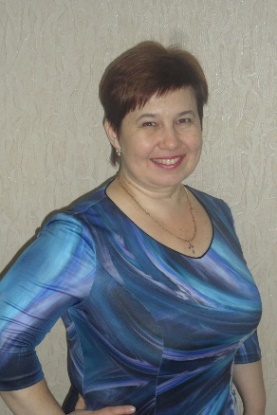 Образование: высшее, Государственное образовательное учреждение высшего профессионального образования «Ленинградский государственный университет им. А.С. Пушкина», 2007 год.Место работы: МОУ «СКоШ», учитель.Стаж педагогической деятельности: 19 лет.Номинация: «Учитель года».Эссе«Я – учитель»«Чтобы быть хорошим преподавателем, нужно любить то, что преподаешь, и любить тех, кому преподаешь»В. Ключевский, профессор русской историиЯ очень долго не могла начать писать свое эссе. Мысли, как говорят, роем кружились в голове, и никак не появлялась та, которая стала бы первой.А начать хочется с детства. Как и других детей, меня в детстве спрашивали: «Кем ты хочешь стать?». Я твердо знала ответ: «Кем угодно, только не учителем». Может это ирония, но после школы, вопреки своим убеждениям, поступила в педагогическое училище. И с того момента, как я перешагнула его порог, вся жизнь моя стала совершенно другой: интересной, необычной. Быстро пролетели годы учебы, и с замиранием сердца я ждала свое первое сентября. С тех пор прошли годы, я работала в разных школах.Семнадцать лет назад дорога жизни привела меня в школу, но не в простую школу, а в коррекционную, специальную, которая стала мне родной.За все эти годы, конечно, были моменты, когда я задавала себе вопрос: «Зачем я здесь? Смогу ли я работать с особенными детьми?». Но, увидев малышей, я поняла, что они мои. Теперь, по прошествии времени, я точно знаю, что дети понимают и ощущают больше, чем кажется, а «особенные» дети гораздо острее чувствуют неискренность и ложь. Со временем я поняла, что мое призвание состоит в том, чтобы учить, воспитывать и помогать детям с ограниченными возможностями здоровья.Работая в коррекционной школе, я твердо усвоила, что к каждому ребенку необходимо найти свой подход, свою золотую серединку, между любовью к профессии и любовью к детям.Тысячу раз прав великий Л.Н. Толстой: «Если учитель имеет только любовь к делу, он будет хороший учитель. Если учитель имеет только любовь к ученику, как отец, как мать, он будет лучше того учителя, который прочёл все книги, но не имеет любовь ни к делу, ни к ученикам. Если учитель соединяет в себе любовь к делу и к ученикам, он – совершенный учитель». Работая в школе, я пришла к убеждению: чтобы стать совершенным учителем, мастером своего дела, надо не только отлично знать свой предмет, любить детей, но и стремиться идти в ногу со временем. Уважая старые традиции, изучать новые технологии и методики, постоянно учиться, самосовершенствоваться, творить, не останавливаясь на достигнутом.Я, как и любой педагог, учу детей тому, что знаю сама. Стараюсь сделать так, чтобы дети тянулись и стремились к лучшему, воспринимали всю позитивную информацию и испытывали потребность в здоровом образе жизни. Это трудно, очень трудно! Ребенка надо увлечь, заинтересовать, показать положительный пример и направить детскую энергию в нужное русло.Я не просто урокодатель. Я – человек, который входит в жизнь ребёнка и его семьи. Родители доверяют мне самое дорогое, что у них есть – своих детей. Наверное, нет на свете ни одного родителя, которого не волновало бы, как его ребёнок будет учиться в школе, как будут складываться взаимоотношения с учителями, со сверстниками. А для моих учеников особенно важно взаимопонимание. Может кто-то и не поверит мне, но я за каждого ребёнка болею душой, и эта «болезнь» наполняет мою жизнь особым смыслом.Общаясь с детьми, я стараюсь, чтобы каждый ребёнок чувствовал себя частью большой и дружной семьи, чтобы ему хотелось идти в школу, что его ждут. А достичь этого – непростая задача для учителя!Дети необычайно деятельны, верят в добро, справедливость, счастье. Только где оно, счастье? Смогу ли я указать к нему дорогу? Смогу ли оградить их от всего дурного, что есть ещё в нашей жизни? Огонёк доверия, светящийся в их глазах, так легко погасить неосторожным прикосновением, резким словом, равнодушным жестом. Педагогу очень важно понимать то, что в детской жизни нет мелочей.Педагог обязательно должен уважать своего воспитанника, видеть в нём личность и уметь распознать в нём положительные черты характера, чтобы потом умело опираться на них в общении с ребёнком.Тому, кто не постиг тайны нашей работы, она кажется будничной: тетради, журналы, уроки. А, по сути своей, она радостная, так как с нами рядом самые чистые, искренние люди – наши ученики.Каждый следующий набор и выпуск детей особенно дорог для меня, потому что в каждого из них вложена частичка моей души. И невольно вспоминаются слова В.А. Сухомлинского: «Любить можно то, чему уже отдал частичку своей души».Я живу в самом удивительном мире, где сегодняшний день не похож на вчерашний, где каждая секунда – это поиск нового, безумно интересного, где нет места скуке, лени, ссорам и обидам. Где все время надо быть интересным для окружающих и оставаться таким всегда… И это есть моя жизнь, и я себя не мыслю, не представляю вне этого мира. За время моей работы в нашей школе было всякое: радости и огорчения, победы и поражения, поиски, раздумья, открытия …Но неизменным остается моя любовь к ученикам, умение принять их такими, какие они есть. Ведь учитель – это тот, кто отдаёт себя детям, которых должен научить, воспитать, подготовить к жизни и, самое главное, передать свою любовь им, научить их любить, научить их быть людьми.Моим девизом по жизни является изречение: «Люби - и тебя полюбят, помогай – и тебе помогут».Нельзя другому человеку дать тепло, добро и любовь, если в тебе самой этих качеств нет. Мне очень повезло, что у меня были и есть замечательные наставники в лице моих родителей и учителей, которые с детства внушили мне, что любое дело надо делать честно, добросовестно и ответственно, и тогда ты увидишь плоды своего нелегкого труда. В своих учениках я вижу плоды своего труда.Дурынина  Оксана  Борисовна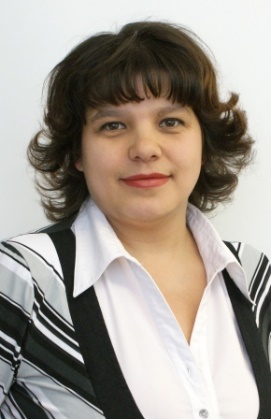 Образование: высшее, Лесосибирский педагогический институт Красноярского государственного университета, 2005 год.Место работы: МОУ «СОШ № 5», учитель начальных классов.Стаж педагогической деятельности: 15 лет.Номинация: «Учитель года».Эссе«Я – учитель»Думая о сущности профессии, Вспоминаю я Ошанина слова… Понимаешь, мама, я – учитель… И гудит от мыслей голова… Понимаешь, мама, я – учитель, Знаю точно, ты меня поймешь… Ты сама всю жизнь как предводитель За руку дошкольников ведёшь… Милый, понимаешь, я – учитель, Знаю, снова долго меня ждал… Не шуми, мой славный покровитель, Ты об этом с первой встречи знал… Мой сынок, пойми, что я – учитель… Ты до дома без меня дойдёшь? Ты моя надежда, мой спаситель, Ты простишь, и ты меня поймешь… Доченька, пойми, что я – учитель… Мама поздно вечером придет… Фантазёрка ты моя, мой сочинитель… Пусть сказку тебе бабушка прочтет… Понимаете, друзья, а я – учитель… Это выбор мой, и нет его верней. Как свеча горит, спокойствия хранитель, Я горю, и я сгораю для детей… Я – учитель… Я вхожу в школьный класс, закрываю дверь кабинета и забываюсь. Я забываю, что у меня с утра болела голова, что я обещала перезвонить маме, что у дочери сегодня словарный диктант по английскому языку, что сыну нужно занести кроссовки на физкультуру, что муж уехал на вахту и нужно узнать, благополучно ли он добрался… Я на уроке. Я полностью растворяюсь в нём и в своих учениках. Я учу детей, учусь сама, творю, побуждаю к творчеству, наслаждаюсь общением с учениками. Я не чувствую усталости, понимая, что энергия моих учеников придает мне сил и не даёт ни на секунду расслабиться. И только в тот момент, когда звенит звонок с шестого урока и закрывается дверь за последним учеником, я начинаю «просыпаться» и выходить из этого забытья. Я понимаю, что энергия моя куда-то улетучилась, силы иссякли, а голова срочно требует уложить её на подушку. А впереди ещё целый день, полный семейных забот, конспектов на завтрашний день и школьных непроверенных тетрадей… Размышляя об этом, я прекрасно понимаю, что не могу провести грань, где заканчивается моя работа и начинается личная жизнь. Возвращаясь с работы домой, я не могу оставить школьные заботы за дверью. Подготовка к урокам, вечерние беседы с родителями, непроверенные диктанты… Порой мне кажется, что вся моя жизнь – это и есть учительство. И сегодня я уверена, что я не работаю учителем, я и есть учитель. Для кого-то это, возможно, звучит странно. Меня это и саму иногда пугает. Но это на самом деле так. Ведь ни какие-любо события, происходящие в моей жизни, ни люди, которые появлялись в моей жизни или уходили из неё, не смогли изменить моё отношение к учительству. Оно всегда было, есть и будет на первом месте. Сегодня мы нечасто собираемся с младшими сестрами. Но в эти редкие встречи мы всегда вспоминаем наше детство. Это тогда, лет 30 назад, сестры не понимали и досадовали: «Почему Оксанка учитель, а не мы!». Они и не стали учителями, а Оксанка стала. И теперь они без досады говорят, что в нашей жизни все закономерно. Оксанка расставляла стулья в детской комнате, приносила из сарая широкую доску и мел, заводила будильник и жарила гренки для импровизированной школьной столовой. Потому спустя десяток лет никто не удивился, когда Оксанка вернулась в родную школу учителем начальных классов Оксаной Борисовной. И с этого дня завертелось… Первые уроки, первые ученики, первые победы и первые поражения… Эти первые дети всегда в моей памяти… Их появление можно сравнить с рождением первого ребёнка. Невозможно забыть его первую улыбку, первый шаг, первое слово… И первый класс в своей учительской практике тоже невозможно забыть… И слова, которыми я встречала их в 1 классе и провожала в 4, помню наизусть уже много лет: 18 чудесных упрямых ребят Непокорных, как горные речки, То покладистые, то спокойные Дорогие мои человечки! 18 сыночков, дочек и внучек, 18 незнаек и почемучек, 18 с глазами, как звезды лучистые, Те, что вырастут добрыми, светлыми, чистыми… Много дорог вам придется пройти, Счастливого вам, непоседы, пути! Провожая их в среднюю школу, я думала, что вместе с ними уходит частичка меня. Казалось, что таких детей уже не будет никогда… Но наша учительская доля тем и хороша, что место в сердце учителя никогда не пустует. В класс приходят другие первоклашки. Такие же добрые, смешные и наивные. Они смотрят на тебя своими доверчивыми детскими глазами, и ты понимаешь, что любишь их не меньше, чем предыдущих. И все повторяется снова… Они взрослеют у тебя на глазах, взрослеешь и становишься опытнее вместе с ними и ты. И не перестаешь удивляться, как быстро они меняются. Провожаешь их весной на летние каникулы, а в сентябре встречаешь «новых» учеников. Новых или повзрослевших всего на три месяца? Я думаю, все-таки новых, изменившихся, повзрослевших… И каждого из них ты начинаешь изучать заново. Наверное, в этом и заключается учительское счастье… «Встречай, учи и снова расставайся…» Встречая и провожая своих маленьких учеников, начинаешь понимать, насколько важен и ответственен труд учителя начальных классов. Ведь, если вдуматься, (как бы пафосно это не звучало!) за партами на моих уроках сидит будущее нашей страны. И в этом будущем предстоит жить мне, моим родным, моим детям и внукам. И от того, какими вырастут мои ученики, зависит не только жизнь страны, но и моя тоже. Сегодня мне 38 лет. Уже 17 лет я работаю учителем, из них 15 – учителем начальной школы. За моими плечами три выпуска учащихся начальной школы. И я прекрасно понимаю, что только на опыте работы и любви к детям невозможно организовать полноценный образовательный процесс. За время моей работы в школе наша жизнь существенно изменилась. В наши классы приходят дети, рождённые в 21 веке, и они совершенно не похожи на детей конца века 20. Наших «новых» детей следует по-другому учить и иначе воспитывать. Я лично никогда не боялась перемен, не боялась рисковать, меняться, учиться жизни. Я всегда экспериментирую, пробую, дерзаю, творю, не останавливаясь на достигнутом. И в этом мне помогают принципы трёх «М»:  Молодость  Мобильность  МодернизацияЯ молода, потому что рядом со мной всегда дети. А молодому, согласитесь, всё даётся проще. Я мобильна, потому что умею быстро переключаться с одной деятельности на другую, переходить со старого на новое. Я модернизована, потому что считаю себя человеком, идущим в ногу со временем, и с энтузиазмом воспринимаю все позитивные изменения в современном образовании. Такой ли он, современный учитель? Наверное, да. Но при этом не стоит забывать, что он в первую очередь должен быть человеком! Человеком справедливым, требовательным, искренним, умеющим признавать свои ошибки. Он должен верить в себя, в свои возможности и в свое большое предназначение… Он должен уметь любить! В сердце учителя всегда должна жить любовь! Любовь к детям, любовь к жизни, любовь к своей профессии… Искренней любовью истинные педагоги завоёвывают доверие людей, а значит, право воспитывать и учить. И я очень хочу надеяться, что у меня такое право есть. Принципы трех «М» и умение искренне чувствовать и любить позволяют мне делать многое. Но слова из известной сказки о Золушке: «Я ещё не волшебник, я ещё только учусь!» не дают мне спокойно жить. Мне ещё есть чему учиться! Нам всем всегда есть чему учиться (увы, возможно именно поэтому нам никогда не стать настоящими волшебниками)! И если я, как учитель, буду постоянно меняться и научусь свободно ориентироваться в этом мире инноваций, следовательно, мои ученики легко и свободно будут ориентироваться в современном мире. Будут расти они, буду вместе с ними расти и я. И тогда в моей профессиональной деятельности к существующим трем «М» прибавится ещё два «М»: Молодость Мобильность Модернизация + Мастерство Мудрость И тогда можно будет смело сказать, что предела совершенству нет! А пока… Я не амбиционный человек, но целеустремлённый. Ещё в далеком детстве я, загадывая желание, бежала в школу от одного столба электропередач до другого. Трудно было бежать, сил не хватало, но я бежала. Потому что давала себе установку «Я должна!». Добегала, переводила дыхание и снова бежала… Мне кажется, что я и сейчас бегу до этого «воображаемого» столба. Добегу, отдышусь… И снова бегу, к новым целям, новым свершениям, новым ученикам… Заусалина  Наталья  Павловна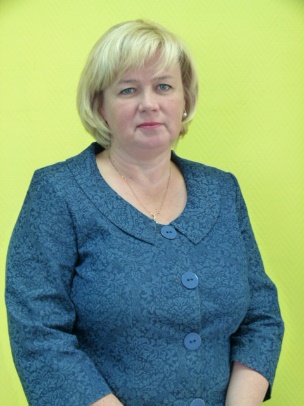 Образование: среднее специальное, Томский государственный педагогический колледж, 2002 год.Место работы: МДОУ «ДС № 9 «Журавушка», воспитатель.Стаж педагогической деятельности: 14 лет.Номинация: «Воспитатель года».Эссе«Я – педагог»«Детство – это цветущий луг, залитый солнцем, по которому бежишь без оглядки к далекому горизонту. И как важно, чтобы рядом с тобой был любящий и опытный поводырь».А.И. БарканСуществует множество путей, ведущих к профессии педагог. Кто-то делает свой выбор осознанно, следуя семейной традиции или подражая своей любимой воспитательнице; кто-то оказался в профессии случайно или под давлением внешних обстоятельств – чтобы устроить своих детей в детский сад. Но рано или поздно каждый воспитатель задумывается о том, нужно ли ему, хочет ли он продолжать работать. И если находишь ответ на этот вопрос, то сделанный однажды выбор не кажется случайным, осознаётся стимул к саморазвитию и профессиональному самосовершенствованию, вот тогда человек остаётся в сфере образования осознанно и надолго.«Чтобы быть хорошим преподавателем, нужно любить то, что преподаешь, и любить тех, кому преподаешь» – В. Ключевский (русский историк, академик. 1841-1911 гг.). В моей профессиональной деятельности было много различных ситуаций, эмоций, чувств: радость, чувство гордости за достижения моих воспитанников, сомнения, но никогда я не испытывала чувство скуки и пустоты. Я думаю, что профессия «Воспитатель» настолько живая, деятельная и яркая, что это не позволяет стоять на одном месте, а требует постоянного развития и самосовершенствования.Были моменты, когда очередной педагогический успех или успех моих воспитанников давал мне силы, и за спиной как будто вырастали крылья, хотелось творить ещё, поделиться всем, что знаешь, подарить частичку себя. Конечно, были и трудные моменты, казалось, что все мои возможности исчерпаны, но, когда я прихожу в детский сад и вижу ставших уже родными мне детей, я понимаю, что я нужна им, что нужно работать над собой и искать новые пути и подходы в работе с ними.Как сказал русский публицист Николай Васильевич Шелгунов: «Детство есть та великая пора жизни, когда кладется основание всему будущему нравственному человеку». С этим высказыванием нельзя не согласиться, ведь именно то, что заложено в ребенке с детства в большинстве своем предопределяет его будущее. Мы должны воспитывать в наших детях только самые хорошие качества, все то, что мы хотим видеть в окружающем нас обществе спустя много лет, в будущих поколениях.Что такое труд воспитателя в наше время? Это симбиоз науки и творчества, любовь к делу, огромная ответственность… Воспитатель – друг по отношению к детям, их помощник и союзник, который умеет не только учить детей, но и сам способен учиться у своих воспитанников. Воспитатель, прежде всего, выступает как организатор и координатор воспитательно-образовательного процесса, дает детям новые знания, учит их объективно оценивать себя и свои возможности, работать самостоятельно, отвечать за результаты своего труда.Поиск новых приёмов, методов и технологий актуален особенно в наше время. Ребёнка практически невозможно заставить что-то сделать, если с ним не договоришься или не заинтересуешь. Следовательно, необходимо выбирать такие методики и технологии, которые давали бы возможность это осуществить. Считаю, что технология проблемного обучения, проектная деятельность, информационно-коммуникационные технологии являются такими педагогическими средствами, поэтому в своей работе я использую именно их. Они способствуют развитию личности дошкольников.Сегодня, я задаю себе вопрос: «Правильно ли я выбрала профессию воспитателя?» И получаю ответ на него, наблюдая со стороны за своими воспитанниками, как они общаются между собой, во что играют, какое настроение и атмосфера в группе.  Недавно дети играли в игру, где один ребенок задает вопрос: «Кто хочет быть Натальей Павловной?» - все остальные подняли руки и ответили – «Я!». На душе было очень приятно и радостно за такое признание, что мои дети ценят меня.Я знаю, что прихожу на работу не зря, навстречу моим замечательным детям, навстречу новым хорошим событиям, и я никогда не смогу усомниться в том, что выбрала для себя самую лучшую профессию на свете – Воспитатель!Колобова  Альбина  Юрьевна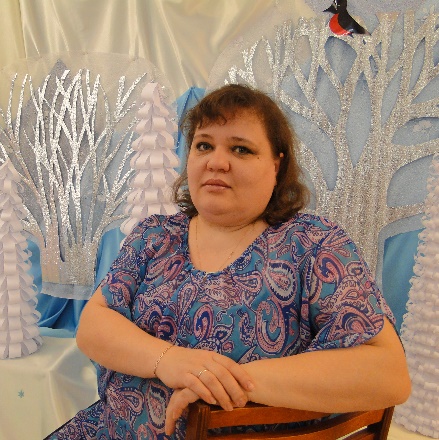 Образование: высшее, Ульяновский государственный педагогический университет им. И.Н. Ульянова, 2000 год.Место работы: МДОУ «ДС № 7 «Рябинушка», воспитатель.Стаж педагогической деятельности: 13 лет.Номинация: «Воспитатель года».Эссе «Я – воспитатель»22 года назад, готовясь к выпускным школьным экзаменам, подолгу просиживала в библиотеке, и там натолкнулась на высказывание: «Есть три профессии от бога: педагог, судья, врач». Это высказывание запало мне глубоко в душу. Я задумалась: действительно, эти три профессии многое меняют, решают, исправляют в жизни человека. Мне захотелось выучиться на кого-то из этих трёх профессий, но на кого? Судьёй я быть не могу – слишком мягкий, часто сентиментальный человек, подвержена эмоциям, я не смогу принять волевого решения. Врач – это ещё сложнее. А вот педагог – это для меня! И я поступила в университет на педагогический факультет.Сейчас, работая в детском саду 11,5 лет, я понимаю, что самая благородная, благодатная, благодарная профессия – это ВОСПИТАТЕЛЬ. Как здорово каждый день вместе с детьми открывать что-то новое, испытывать восторг от новых открытий, плакать, смеяться, бегать, прыгать, рисовать, лепить… Всего перечислить невозможно. День пролетает как один миг. И этим мигом нужно дорожить, ведь дети так быстро взрослеют. Для меня, как для воспитателя, важно за этот короткий период подготовить детей к испытаниям, реалиям, неожиданностям, трудностям школьной, затем и взрослой жизни, научить их быть честными, добрыми, правдивыми, справедливыми. Я думаю, что именно эти качества формируют личность.Так что же значит быть воспитателем детского сада? Многие представляют работу воспитателя лишь как игру с детьми, и не подозревают, что требуется много кропотливого труда, терпения, чтобы каждый ребёнок вырос настоящим человеком. Сколькими знаниями и умениями должен обладать воспитатель! Совершенно уверена, что любовь и уважение дошколят нельзя заслужить, только вооружившись современными методиками и новыми технологиями. Нужен ещё и нелёгкий труд души. Я считаю, что если жить только для себя, своими мелкими заботами о собственном благополучии, то от прожитого не останется и следа. Если же жить для других, то другие сберегут то, чему ты отдавал силы. В жизни надо иметь служение какому-то делу. Счастья достигнет тот, кто стремится сделать счастливым других и способен хоть на время забыть о своих интересах и о себе. Я согласна с К.Д. Ушинским, что, если мы удачно выберем труд и вложим в него свою душу, то счастье само отыщет нас. А счастливый воспитатель виден сразу – он живёт в среде детей, понимает их потребности, налаживает контакты с их родителями, вдумчиво относится ко всему, что окружает его, стойко переносит невзгоды беспокойной педагогической жизни.Главное – научиться видеть и ценить в ребёнке ту неповторимую индивидуальность, которая отличает нас всех друг от друга. Суметь обеспечить свободу самовыражения его личности и понять, что ребёнок – человек, имеющий собственное представление о мире, свой опыт и свои чувства.Мы сейчас работаем в такое время, когда родители, воспитатели, учителя начальной школы выдвигают разные требования к дошкольному образованию. ФГОС дошкольного образования полностью учитывает интересы всех участников образовательного процесса, но прежде всего ребенка. Очень важно, что дошкольный возраст рассматривается не как подготовка к школе, а как самостоятельный этап в жизни ребенка.На мой взгляд, современному обществу требуется уже не воспитатель-исполнитель, а воспитатель-исследователь, инициативный, широко образованный, поэтому мне всегда хочется творчески, креативно, по-новому преподнести материал, интересно организовать педагогическую работу, предоставить моим детям возможность проявить себя как творческим личностям. Современный педагог должен отличаться мобильностью и креативностью, а также высоким уровнем педагогической культуры.Как выяснилось, это очень нелёгкий и непростой труд, это постоянный поиск чего-то нового, это творческий подход, это новые открытия. И чтобы быть нужной и полезной детям, необходимо постоянно совершенствоваться самой, необходимо желание расти в профессии, как педагог, который со временем, с приобретением опыта становится только мудрее. И только при очень большом желании можно достигнуть наибольших высот.Ребенок – это самая главная ценность. И я, как воспитатель, несу ответственность за то, чтобы этот ребенок состоялся как личность, чтобы он понял, каковы его возможности, что он умеет, чего хочет и чего не хочет.Считаю ли я себя современным воспитателем? Думаю, да. Трудно оценивать себя объективно, но я привыкла предъявлять к себе повышенные требования, и в работе самым важным для меня является слово «надо».Надо быть позитивной и проявлять чувство юмора, чтобы дети не видели мир в серых красках.Надо иметь энциклопедические знания во всех областях, ведь все наши «почему» всегда неожиданны, и дети ждут моментального ответа.Надо быть патриотом своей Родины, и не может быть по-другому, ведь страна доверяет нам самое дорогое — свое будущее.Надо, надо…Я хочу закончить своё эссе словами:Я буду работать в кузнице, но не там, где железо и молот,Возьму я себе в союзницы нежную, светлую молодость.Предметы моей романтики на солнышке ласково жмурятся,Носят на маковке бантики, парами ходят по улице.Их, беззащитных, маленьких, я в светлую жизнь поведуИ будут завидовать многие воспитателю в детском саду.Косова  Виктория  Николаевна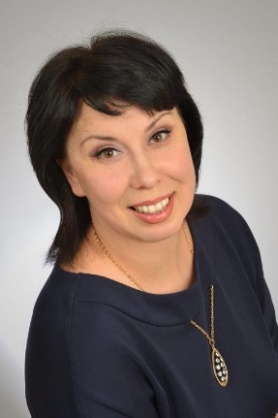 Образование: высшее, Новосибирский государственный аграрный университет, 2004 год; студентка 4 курса Нижневартовского социально-гуманитарного колледжа.Место работы: МДОУ «ЦРР № 3 «Петушок», воспитатель.Стаж педагогической деятельности: 2 года.Номинация: «Воспитатель года».Эссе«Найти себя…»Что же каждый человек вкладывает в эти два слова?Пока вы не найдёте себя в жизни, пока не осознаете, что это означает именно для вас – вы не будете счастливы по-настоящему. Найти себя в жизни – это одна из самых главных задач каждого человека.Для кого-то результат поиска – обрести счастье с любимым человеком, кто-то связывает это с поиском Бога, кто-то думает, что найти себя, это просто достичь высокого духовного развития. А для кого-то, то самое счастье, найти себя в профессии, пусть даже не сразу, а пройдя определенный жизненный путь…Один день из моей жизни.Утро. Раннее утро. Иду на работу, а в голове мысль за мыслью: «Поймут ли, сообразят ли, смогут ли, как подобрать нужные слова, как выручать, что делать…»Захожу в свой любимый детский сад, стоит тот самый запах из моего детства, запах вкусной каши, запах тепла, уюта и чистоты. Ну, разве не дом?! В группу пришла не одна, из сумки на меня смотрят веселые глаза нашего нового жителя, Кузи («Кузя» оказался простой тыквой с моей дачи). Начали приходить мои заспанные малыши. Лица у всех разные – веселые, грустные, заинтересованные и не очень. Ко всем нужно найти подход. - Ну что, ребята, расскажете, чем занимались на выходных?! Все! Повеселели мои ребятишки, наперебой рассказывают о своих успехах, секретах, эмоциях, в общем, о том, что называется ДЕТСКИМ СЧАСТЬЕМ. И началось… пальчиковая гимнастика, дыхательные упражнения, жесты, мимика, эмоции. После завтрака, мой Тимофей с чувством полного удовлетворения, идет с пустой тарелкой к нашему новому жильцу.- Посмотри, Кузя, я все съел, мне уже пора в школу? И Кузя, молча, выслушивает все мысли моих малышей, их проблемы и переживания. Видит со стороны, как случаются ссоры и перемирия, как решается глобальная задача «Кому достанется та «единственная» и так всем нужная игрушка»?И вот наступает час икс. Пришло время узнавать новое. Опять те же мысли, как сделать так, чтобы всем было интересно и комфортно. А самое главное: «Поймут ли, смогут ли…». Задаю вопрос. Тишина. Начинаю волноваться, но не сдаюсь. Смотрю на проблему глазами своих детей. Пробую по- другому: больше жестов, выразительной мимики, меняю форму подачи информации… И вот оно: глаза блестят неподдельным интересом, и мы снова все вместе идем вперед, продолжая маленькими шагами преодолевать трудные и важные расстояния. А на душе становится радостно и тепло, ведь это маленькая победа большого дела.Сборы на прогулку – особая история. Люблю наблюдать, как пыхтят щеки, как стараются еще совсем неумелые ручки. Люблю, когда, завязывая шапку, на тебя смотрят детские глазенки, полные доверия и любви. Перед обедом наступает наше любимое время – время свободных игр. Тут просыпаются все мои скрытые таланты сказочницы, певицы на разные голоса, клоуна, в общем, импровизация плещет через край. Смотрю на своих театралов, а там полный аншлаг. И только фраза нашей любимой няни: «Все на обед», заставляет нас остановиться.Игрушки заняли свои места, в группе чистота и порядок. Звучит классическая музыка, а мои уставшие курносики сладко сопят…И всегда рядом со мной позитив, мудрость, сверкающие глаза, та, с которой ничего не страшно, та, которая выслушает и поймет. Это моя добрая Коллега. И опять решаем, придумываем, фантазируем, пишем, чтобы и дальше удивлять своих малышей.Иду домой уставшая, в лицо дует освежающий ветерок. А в душе радость и мысли: «Смогли, получилось, молодцы…»  Дома меня встречают те, ради которых живу, творю, учусь, моя СЕМЬЯ.Р.S.Время привело меня к пониманию того, что детей надо учить мыслить. Каждый ребенок уникален и неповторим, принять ребёнка таким, какой он есть, не сравнивать его с окружающими сверстниками, а ликовать при каждом новом достижении, сделанным ИМ самим.Говорят, что труд педагога – тяжелая ноша. Но, как гласит народная мудрость: «Своя ноша не тянет». Вопрос о том, насколько эта ноша станет своей…Осинская  Наталья  Алексеевна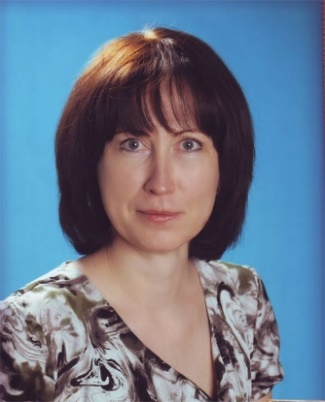 Образование: высшее, Самарский государственный университет, 2005 год.Место работы: МОУ «СОШ № 7», учитель информатики.Стаж педагогической деятельности: 13 лет.Номинация: «Учитель года».Эссе«Не могу не рассказать…»Не могу не рассказать о… солнце. Почему о солнце? А о чем мы чаще всего вспоминаем, когда говорим о своих учителях? О тех, первых, ставших нам, сейчас работающим в школе, образцом для подражания? Конечно же, о приветливой, теплой улыбке, лучистых, добрых глазах, ласковых руках… Такими были наши первые учителя, такой была и моя учительница Богатырева Галина Алексеевна. Я с восторгом следила за каждым её движением, старалась запомнить и выражение глаз, и интонацию голоса, а потом с упоением повторяла это своим игрушкам, усадив их чинно в ряд… Разве не так начинался путь в профессию у многих учителей? Потом, конечно, детское увлечение отошло на другой план, его сменили другие интересы: спорт, пение, общественная работа, но образ первой учительницы оставался в душе. И уже в выпускном классе пришло осознанное решение: хочу стать учителем! Надо честно признаться – не все из моего окружения приняли это решение с восторгом: профессия учителя всегда считалась одной из самых сложных. Не спорю, это так. Но ведь она и самая лучшая при этом, самая благородная!Лучшим учителям России вручают приз «Хрустальный пеликан». Почему? Да, это общепризнанный образ высокого самопожертвования ради детей. Но почему именно его считают символом работы учителя? Да, мы жертвуем практически всем: своим временем, когда сидим ночами, в сотый раз продумывая очередной урок, где-то даже своим здоровьем (нам ведь некогда болеть!), впрягаем в нашу, учительскую работу, всю семью… Но при этом и получаем взамен потраченного много и даже очень много: сияющие глаза учеников, слова благодарности и признания… И это счастье, ни с чем не сравнимое. Пеликан из общеизвестной легенды тоже стал счастливым, но счастье это было грустным. А разве у нас, учителей, оно бывает грустным? Нет! Оно всегда огромное, как солнце. Скажете, не все в нашей работе солнечно. И с этим соглашусь. Но ведь и небо бывает облачным, солнце скрывается… на время, чтобы потом опять выйти к нам, обогреть, обласкать, осветить. Так и учитель. Он творец детских душ, как и солнце – творец всего живого, он творец будущего, а это самая высокая и почетная миссия на Земле. Солнце светит и греет каждому, и его тепла и света хватает на всех. Так и учитель дарит свое знание, тепло, внимание всем, кто с ним рядом. И поверьте, от этого становится сильнее. Вот почему я считаю именно солнце символом работы и жизни учителя. И для меня самой высокой наградой было посвященное мне выпускниками стихотворение, которое называлось «Солнечному учителю». Значит, будем светить!Сагитова  Виктория  Васильевна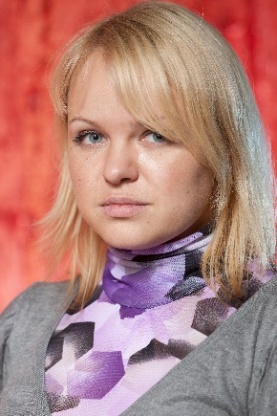 Образование: высшее, Стерлитамакский государственный педагогический университет, 2001 год.Место работы: МОУ «СОШ № 3», учитель физики.Стаж педагогической деятельности: 14 лет.Номинация: «Учитель года».Эссе«Я – учитель».Не стоит так легко отворачиваться от бабушкиных сказок. В них иногда хранится знание из наследства Мудрых.Джон Рональд Руэл Толкин, «Властелин Колец»Совсем недавно я сделала необычное открытие. Я поняла, что по мере взросления человек перестает замечать рядом с собой сказку. Грустно… А помните, как это было раньше? Верили, что семицветик исполнит все твои желания, рыцарь в ярких доспехах придет и спасет от ночных кошмаров, а в окно вдруг неожиданно может постучать Карлсон. Как иногда хочется уйти в мир волшебства.Наверное, поэтому мне до сих пор доставляет удовольствие не только чтение сказок, но и просмотр детских мультфильмов. Будучи взрослой, я увлекаюсь ими, как мне кажется, сильнее, чем в детстве.Когда я была ребенком и посещала детский сад, у нас с сестрой была своя Сказка под названием «Наша маленькая школа». Сестра рассаживала вокруг меня кукол, давала свои школьные прописи и начинала урок. Это был мир, полный чудес. Вдруг крючки превращались в буквы, а конфеты на столе – в цифры. Но больше всего мне было интересно узнавать, почему приходит ночь, осенью опадают листья, летом гремит гром и отчего поют трубы. А однажды я заметила в брызгах фонтана радугу, которую можно было сравнить с волшебством. Но оказывается, она возникает не только во время дождя. Толкования этого явления взрослыми были скучными и непонятными, даже книги, к которым я обратилась, не давали вразумительных объяснений: одни цифры, сложные слова – и никаких картинок. А разнообразные вещи в окружающем мире вызывали все большее количество вопросов. Искать ответы на них я пошла в Педагогический институт на физико-математический факультет.За время обучения в институте я научилась понимать не только простые законы физики, но и более увлекательные ее проявления, находя в физических законах симметрию. Изучая теорию, проводя опыты в лабораториях, наблюдая за природными явлениями, я поняла, что физика не просто школьный предмет – это философия мышления. Так в институте я прикоснулась к волшебству проявления физических явлений и процессов.Прошли годы – и я учитель физики! На своих уроках я как будто оказываюсь в зазеркалье, где играю роль кролика, который сопровождает Алису в сказочную страну «Физика».Путешествуя по этой стране, мы с ребятами, как в любой сказке, встречаем трудности и препятствия: иногда недостаточный уровень математических знаний, умений учащихся работать в команде и самостоятельно, способностей выделять главное и замечать нюансы. И здесь на помощь, конечно же, приходят педагоги разных дисциплин: учителя физической культуры учат детей работать в команде, учителя русского языка и литературы учат замечать «незначительное» и делать выводы, учителя иностранного языка помогают в понимании латинского алфавита, учителя истории и обществознания дают знания по истории развития промышленности и науки.В нашей Сказке все смешалось: встречаемся с фиксиками, попутчиками GetAClass, а завершаем путешествие с ребятами в физической лаборатории. При этом я всегда сопровождаю учеников и поддерживаю их любознательность и интерес не только к приобретению знаний по предмету, но и к получению информации об успехах России в области физики, к жизни и достижениям российских ученых, которые внесли немалый вклад в развитие науки и техники. Это позволяет воспитать в детях чувство гордости за свою страну, а также любовь и уважение к своему Отечеству. Также мне важно воспитать в каждом ребенке личность, способную осознавать важность образования и самообразования для его будущей жизни, личность, способную сотрудничать с окружающими людьми и работать во благо общества и природы.Теперь Сказка выглядит былью. Для того чтобы поддерживать в своих учениках огонек желаний познания и интереса, мне всегда приходится быть в курсе развития современной физики и педагогики. Вместе с детьми я научилась совершать небольшие открытия, создавая исследовательские проекты, активно используя на уроках интерактивные технологии. Также я с большой радостью жду своих ребят в Контакте на страницах «Физика и я» и на своем сайте, где мы вместе публикуем и обсуждаем актуальные сведения и новости в мире физики и науки. В результате у моих учеников формируется высокая мотивация к образованию и самообразованию в течение всей жизни. Видя на лицах детей невыразимую радость познания, я сама становлюсь счастливее!Однако часто старшеклассники ставят меня перед фактом:- Все, я определился в будущей профессии. Буду врачом (юристом или экономистом). Я стал взрослым. У меня нет времени на сказки. Мне физика не нужна.Конечно, мне становится грустно и обидно. В лицах ребят я распознаю проявление равнодушия к моей дисциплине. После минутной паузы, которая для меня превратилась в бесконечную нить времени, я отвечаю:- Умница. Молодец. Ты сделал правильный и осознанный выбор профессии. Надеюсь, станешь ведущим специалистом в своей области. Значит, ты сможешь объяснить своим детям, почему трава зеленая, а небо голубое? Почему Солнце на закате красное и как днем увидеть звезды?- А днем можно увидеть звезды?- Да, и этим мне хотелось поделиться с вами на следующем уроке.Эти и многие другие каверзные вопросы позволяют вернуть ребенка в мир сказочной физики. Вместе мы ищем простое в сложном, в дефектах – красоту, пытаемся приоткрыть занавес тайн мироздания и увидеть разнообразие законов природы. Многие считают физику скучной наукой. Может, просто им никто не показал маленькую дверь в эту сказочную страну, скрытую в сухих пересказах, и у него не было проводника, который наводящими вопросами вызвал бы их любопытство к открытию этой двери.Пролетит время, и уже состоявшийся врач, юрист или экономист забудет формулы и большую часть определений, однако на подсознательном уровне он понимает, что деревянное половое покрытие теплее линолеума, что мокрыми руками нельзя трогать выключатели и включать в розетку электрические приборы, что зимняя обувь с протекторной подошвой не будет скользить в гололед. А если кто-нибудь у него спросит: «Откуда ты все это знаешь?», то он ответит с едва заметной улыбкой: «Так это Физика».И сейчас, проработав много лет педагогом, свои уроки я стараюсь сделать Сказкой. Сказкой под названием «Наша маленькая школа», как тогда, в детстве. Только я теперь учитель, а рядом не куклы. Рядом со мной теперь дети, пытливые, где-то не всегда прилежные, но остроумные, неуемные, любознательные, – это мои дети, которых я обязательно научу всегда, в любом возрасте, замечать рядом с собой Сказку, наполненную волшебством.Саунина  Елена  Анатольевна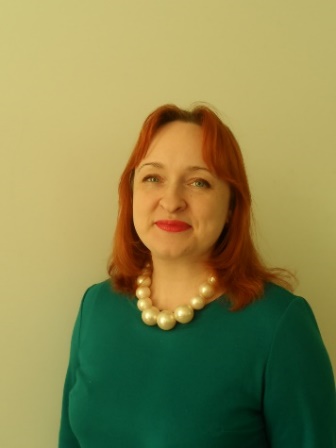 Образование: среднее специальное, Нижневартовский государственный социально-гуманитарный колледж, 2003 год.Место работы: МОУ «СОШ № 2», учитель английского языка.Стаж педагогической деятельности: 11 лет.Номинация: «Учитель года».Эссе«Я – учитель»Не иди туда, куда ведет дорога. Иди туда, где дороги нет, и оставь свой след.Ральф ЭмерсонКем быть? Этот вопрос встает рано или поздно перед каждым человеком. Один становится поэтом или музыкантом, другой – физиком, третий – геологом, четвертый – хирургом. Как не ошибиться в выборе профессии? Как оказалось, я с детства мечтала стать учителем, но осознала это только спустя много лет. В школе увлеклась английским языком с первых уроков и дома часто рассаживала перед собой кукол, плюшевых зверушек придумывала им имена и, примеряя на себя роль учителя, зубрила с ними буквы, звуки, слова, читала стихи, пела детские песенки. Спустя какое-то время, игры в «школу» закончились и забылись. Мечты о разных профессиях сменяли друг друга, но дорога жизни все равно привела меня в учителя. Свой первый урок помню, как в тумане. От волнения в ушах звенело, перед глазами расплывались разноцветные круги, сердце колотилось с бешеной скоростью. Спустя, кажется, целую вечность, мне удалось взять себя в руки, пелена перед глазами рассеялась, и я увидела лица детей… В их глазах читались и любопытство, и интерес, и волнение. Казалось, что они переживают не меньше меня. Конечно, не все прошло, так как я задумала, но именно тогда я поняла, что хочу быть учителем.Кто же он – учитель? Моя профессия сложна и многогранна, наполнена творчеством. Учитель – это не просто человек, стоящий с указкой у доски. Когда надо, он актер, художник, потребуется – писатель, певец. Он и психолог, тонко чувствующий детскую душу, и режиссер в театре школьной жизни. В то же время, учитель – это ученик. Ведь недаром русская пословица гласит: «Учи других, и сам поймешь».Сегодня позади уже одиннадцать лет педагогической работы и одиннадцать лет непрерывной учебы, постоянного поиска. Жизнь стремительно меняется. Сегодня учить детей и взрослых тому и так, как лет десять назад, неприемлемо. Почти все то, что было тогда нормой, сейчас выглядит глубокой древностью. Быстро текущее время беспрестанно вносит в жизнь новые черты, новые требования, наконец - новую моду. Использование и внедрение современных технологий, мультимедийного оборудования обогащает содержание образовательного процесса. Помню, только начиная свой учительский путь, я частенько по выходным, а когда и ночами в будни, рисовала наглядный материал к урокам, чтобы наполнить учебный процесс яркими, запоминающимися для детей образами. Сейчас, для этих же целей, я стараюсь максимально использовать возможности интерактивной доски.Новый день выдвигает новые требования. Все чаще и чаще мы сталкиваемся с такими явлениями современного мира как неопределенность будущего, отсутствие канонов в культуре и искусстве, множественностью культур, стремительным развитием технологий, динамичным изменением жизни в целом. За партами сидят ученики, для которых происходящее на экране компьютера, планшета, в социальных сетях порой реальнее и важнее, чем живое слово учителя в классе. Нужны новые знания, новые методы, чтобы увлечь современных детей, сделать каждый урок интересным. Возникает вопрос: Как учить, какие методы и технологии выбрать? Дьёрдь Пойя сказал: «Хороших методов существует ровно столько, сколько существует хороших учителей». И в самом деле, хороших методик множество. На своих уроках я применяю некоторые личностно-ориентированные технологии обучения. Одной из основных является игровая технология. Как писал В.А. Сухомлинский: «Игра – это огромное светлое окно, через которое в духовный мир ребенка вливается живительный поток представлений, понятий об окружающем мире. Игра – это искра, зажигающая огонек пытливости и любознательности». Поэтому без игры не обходится практически ни один урок. Игра позволяет повысить мотивацию учащихся, поднимает их самооценку. Игры использую и в младших классах, и в старших. Прелесть игры в том, что она вызывает интерес у детей разных возрастов. Кроме того, в последние годы я регулярно использую на своих уроках и проектный метод обучения, и технологию РКМЧП, но наиболее эффективные, на мой взгляд, интерактивные технологии. Как показала практика, это не только актуально на сегодняшний день, это, прежде всего способ, диалогового обучения, в ходе которого осуществляется взаимодействие учителя и ученика. Это специальная форма организации познавательной деятельности. В ходе диалогового обучения ребята учатся критически мыслить, решать сложные проблемы на основе знаний обстоятельств и соответствующей информации, участвовать в дискуссиях, общаться с другими людьми. Интерактивные технологии имеют ярко выраженную коммуникативную направленность, что особенно важно при обучении иностранному языку. И, конечно же, в эпоху глобальной компьютеризации нельзя забывать про информационные технологии – это еще один неотъемлемый аспект деятельности современного педагога. Я широко использую ресурсы интернета, подбираю нужную для урока цифровую информацию: видео- и аудио - материалы, упражнения и презентации.По моему мнению, разнообразие педагогических технологий, умение выбрать наиболее подходящие приемы и техники на каждом этапе обучения и воспитания являются важной составляющей мастерства современного учителя. Но, кроме выбора наиболее эффективных методов и средств обучения, обязательным условием на пути к успеху, на мой взгляд, являются взаимоотношения с детьми. Важно понять каждого, уметь видеть их глаза, не терять ход их мыслей, «шагать» вместе с ними, обучать, воспитывать не только каждым своим уроком, но и своим примером. В общении с детьми я стараюсь всегда быть честной, ведь дети тонко чувствуют фальшь. Бывает, чтобы заслужить доверие ребенка, нужно потратить ни один день, а то и год, проявить, поистине, ангельское терпение. Поверьте, не один год ушёл на то, чтобы мои ребятишки могли свободно и доверительно, смущённо признаться мне, что не ориентируются в новом материале, не разобрались или запутались и попросить помощи. Но даже толика неискренности может разрушить все в один миг. Я дорожу доверием своих подопечных, верю в каждого из них. Я стараюсь найти и отметить в каждом, даже самом хулиганистом, ребенке положительное, раскрыть его творческий потенциал, поощрить даже маленькие успехи, чтобы он гордился своими достижениями, поверил в себя, свои силы, проявил еще больший интерес к получению знаний и испытал удовольствие и радость от результатов своей деятельности. Конечно, бывает, что они и обижаются, и «дуются», и ворчат, и не работают на уроке. Но в итоге, прислушиваются, реагируют на мои слова. Чувствуют, что я их люблю. Да я этого и не скрываю, часто говорю им, что я их обожаю и они самые лучшие! И ребятишки отвечают мне тем же. Они не срываются с места по звонку на перемену, частенько заходят просто поболтать между уроками, делятся своими переживаниями, а, видя, что я чем-то не довольна, хлопают глазками и говорят: «Не сердитесь. Мы ведь Вас так любим!». И в такие моменты я понимаю, что у меня лучшая работа на свете, я сделала в жизни правильный выбор, подарив свое сердце детям.Сопина  Марина  Анатольевна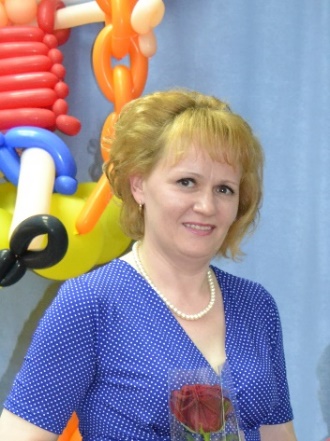 Образование: высшее, Томский государственный педагогический университет, 2013 год.Место работы: МДОУ «ДС № 8 «Золотая рыбка», воспитатель.Стаж педагогической деятельности: 8 лет.Номинация: «Воспитатель года».Эссе«Я – педагог!»Появившись на этот свет, каждый человек начинает писать свою «Книгу жизни». Я приглашаю Вас на экскурсию по главам моего романа «Я – педагог!».Итак, глава 1. «Детская мечта».Начиналось всё с детской мечты.....»Если человек стремится жить такой жизнью, какую себе вообразил, и уверенно движется по направлению к своей мечте, успех придёт к нему совсем неожиданно, в самый обычный час» – писал Генри Торо. Будучи ребёнком, посещая детский сад и школу, я завороженным взглядом смотрела на своих воспитателей и учителей, и сама мечтала стать педагогом. Рано или поздно мечты сбываются, сейчас я в этом абсолютно уверена!Глава 2. «Долгий путь».После окончания школы я пришла работать в детский сад младшим воспитателем. И снова наблюдаю за работой педагогов! Время шло, спустя долгие 16 лет, я поступила в педагогический университет и наконец, осуществилась мечта детства – Я – ПЕДАГОГ! Вспоминаю свои первые рабочие дни в роли педагога: приходилось нелегко, я очень переживала, смогу ли я найти общий язык с детьми, смогу ли я заинтересовать их, смогу ли я завоевать авторитет среди детей и родителей...Глава 3. «Моя – профессия»«Человек, который посвятил свою жизнь развитию и становлению личности ребёнка в первую очередь должен быть творцом, созидателем, наставником и другом. И тогда ребёнок сможет сотворить свой неповторимый мир» (С. Могилевский). Эта мысль не покидает меня на протяжении всей моей педагогической деятельности. На сегодняшний день, я с уверенностью могу сказать, что моя профессия – это любимое дело, увлечение, хобби, работа – моя жизнь! И для того, чтобы «прожить» её вместе со своими воспитанниками ярко, незабываемо, активно, мне, как современному педагогу, необходимо вносить новшества, преобразования, связанные с внедрением новых программ и технологий. Я постоянно занимаюсь поиском эффективных моделей организации педагогического процесса, ориентированного на индивидуальность ребёнка и запросы его семьи. Сегодня много пишут и говорят о «новых» детях, об их уникальных интеллектуальных способностях. Но наряду с тем быстро увеличивается число детей с ослабленным здоровьем, детей с ярко выраженной гиперактивностью, детей с нарушениями эмоционально-волевой и речевой сферы. И поэтому, своим главным принципом в работе считаю – «Солнце спрятано в каждом, надо лишь помочь ему вспыхнуть». Ведь дети все разные! У каждого свой мир, который нельзя разрушить, который надо помочь раскрыть. А для этого воспитателю необходимо обладать терпением, состраданием, это значит понимать и чувствовать ребенка, принимать его таким, каков он есть, не подавляя личности, самостоятельности, активности, одним словом, уважать право ребёнка – быть самим собой. И я считаю, что именно в этом заключается основная миссия воспитателя!Глава 4. «Я и мои воспитанники»Воспитанники! Конечно, по сути, это дети, которые не являются родственниками, но про которых начинаешь говорить – «мои дети», радуешься достижениям каждого ребёнка, пусть небольшим, но его личным победам. Я рада, что атмосфера взаимопонимания, созданная мною, дает свои плоды. Мои воспитанники чувствуют тепло, понимание, заботу и отвечают мне взаимностью. Для них я и «учитель», который всё знает и всему научит, и партнёр по игре, и верный друг, готовый прийти на помощь в любую минуту. Трудно выразить словами чувство радости, когда слышишь восторженные крики и не можешь выбраться из тесного круга детей, которые радуются моему приходу и по их счастливым глазам я вижу, что они мне очень рады и я нужна им. В такие минуты – я счастлива!Глава 5. «Взаимодействие с семьями воспитанников»Каждый ребёнок от природы талантлив, и я очень стараюсь помочь таланту раскрыться. Но как бы мы, педагоги, не старались, понятно, что воспитание, интеллект в первую очередь закладываются в семье. И я глубоко убеждена, что неотъемлемым звеном в педагогическом процессе является тесный контакт с родителями. Всем известно, что развитие и воспитание детей только в дошкольном учреждении, не подпитываемое дома, в кругу семьи – эта игра «в одни ворота». И сразу же возникает вопрос: как решить эту проблему? Как показывает практика консультации и рекомендации в родительском уголке мало, кто читает. Может быть, из-за своей повседневной занятости, а может быть, не считают это нужным и полезным. В таком случае на помощь приходят такие формы работы как: мастер-класс, игровой тренинг, семинар-практикум. Родители с интересом посещают такие мероприятия и начинают понимать, что владеть детским коллективом не так-то просто, как кажется со стороны, и только посредством взаимной работы можно достигнуть по-настоящему высоких результатов в полноценном развитии наших детей.Глава 6. «Судьба»Наверно, не случайно так распорядилась судьба и привела меня в детский сад. Теперь это мой второй дом, где меня ценят и ждут, в который я спешу каждый день с интересными идеями и просто с хорошим настроением. Ведь меня там ждут они – мои воспитанники! И нам многое еще предстоит пережить вместе....Продолжение следует… Султанова  Гульназ  Валерьевна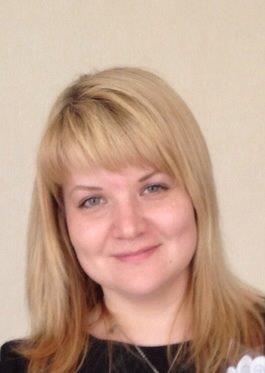 Образование: высшее, Башкирский государственный университет, 2007 год.Место работы: МОУ «СОШ № 6», учитель английского языка.Стаж педагогической деятельности: 8 лет.Номинация: «Учитель года».Эссе«Я – учитель»Чтобы быть хорошим преподавателем, нужно любить то, что преподаёшь, и тех, кому преподаёшь.В.О. КлючевскийКакова роль образования в современном обществе? Какими качествами должен обладать современный педагог? Как доказать преданность своему делу? В чем заключается моя миссия как учителя? Постоянно задаю себе эти и другие вопросы и пытаюсь найти на них ответы. До тех пор, пока мы пытаемся осознать себя в профессии и определить свою миссию, мы остаемся учителями. Понимаю, что настоящий учитель – это призвание. К сожалению, им может стать не каждый. Да, в наш век современных технологий педагог, бесспорно, должен обладать знаниями и умениями, необходимость которых продиктована реалиями дня. Да только не эти знания делают его современным. Настоящий учитель во все времена обладал теми качествами, которые выделяют его среди остальных.Я работаю учителем не так давно и, несомненно, горжусь своей профессией. Хороший учитель не учит, а помогает ребенку стать успешным человеком. Чтобы ребенок раскрылся, мне необходимо привлечь его внимание, заинтересовать и увлечь его собой, выйти на сотрудничество. А что такое «сотрудничество»? Это совместная деятельность, труд, совместное преодоление трудностей. А ещё сотрудничество предполагает любовь. Любовь снимает тревожность и дает ощущение безопасности. Все неудачи у человека бывают вследствие заниженной самооценки и недостатка любви. Я думаю, что именно любовь - определяющее качество моей специальности, без любви к детям, к своей работе вряд ли можно стать настоящим учителем. Следующее открытие, которое я для себя сделала: учитель должен быть искренен перед своими учениками. Не всегда знаешь ответы на вопросы совсем «не по предмету», которые задают тебе ученики. И тогда надо признать свое незнание и попросить детей что-то подсказать и объяснить. Я не стесняюсь быть собой перед своими учениками, и это дает плоды. Появляются новые знания, повышается интерес к моему предмету. Учитель – это не только знаток своего предмета, не только психолог, исследователь, но и яркая, творческая личность, способная к саморазвитию, способная любить, быть счастливой и сделать счастливым другого. Я могу назвать себя счастливым человеком. Мой мир – это я, моя семья, мои ученики, друзья. Наша семья живет по законам, созданным человечеством на протяжении веков, – это честность, порядочность, свобода, скромность, вежливость, ответственность. Мне с раннего детства родители привили любовь к Родине, к народным традициям. Эту любовь передаю своим ученикам. Моя цель – показать ученику, что он кладезь возможностей, помочь ему поверить в себя, в свои силы, предоставить возможность получать удовольствие и радость от результатов своего труда. Все дети очень разные. Для меня очень важно дать каждому ребенку возможность самореализоваться, дать почувствовать его пусть маленький, но успех, вовремя замеченный и одобренный. Для этого я строю свои уроки так, чтобы детям было комфортно. Ведь именно когда ребенку интересно, когда он уверен в себе, тогда он становится активным участником учебно-воспитательного процесса. Искренне верю, что педагог должен удивлять: урок – быть ярким и интересным, приемы и методы обучения – разнообразными (игровой метод, здоровьесберегающие технологии, информационные технологии, дистанционные методы обучения).Учитель не может быть равнодушным. Только неравнодушный учитель сможет найти ключ к сердцу, завоюет доверие ребят. А если у человека нет стремления служить своему делу, нет любви к детям, он никогда не поднимется до понимания того, что учитель – это должность, «выше которой ничего не может быть под солнцем».Родители моих учеников стали моими верными и надёжными помощниками. При сотрудничестве учителя и родителей возникает эмоционально-положительный контакт, при котором с достаточной легкостью решаются все воспитательные проблемы. Поэтому в своей работе большое значение я придаю вопросам семейного воспитания, поднимаю их на всех родительских собраниях, привлекаю родителей к активному участию в классных и школьных мероприятиях, обозначаю им основные принципы моей деятельности: детям нельзя лгать, детей нельзя сравнивать друг с другом. Несмотря на то, что работаю в школе так мало, я понимаю, что не зря выбрала профессию учителя. Другой профессии для себя я не представляю. Даже дня не могу обходиться без своих пятиклашек. Приятно, когда выйдешь на крыльцо школы, а тебя уже окружила толпа детишек, и все что-то рассказывают свое. Дети всегда понимают состояние учителя. Поэтому в школу прихожу всегда в приподнятом настроении. Именно дети безошибочно могут разглядеть в человеке Учителя. С каждым новым днем, с каждым новым уроком я понимаю, что мне нравится моя работа. Несколько столетий назад И. Кант утверждал: «Работа – лучший способ наслаждаться жизнью». Зажечь других можно тогда, когда горишь сам.Быть педагогом в наше время достаточно сложно, и очень немногие хотят посвятить себя педагогической деятельности. С каждым годом все меньше выпускников школ поступают в педагогические учебные заведения. Найти причины этому можно очень просто: низкая заработанная плата, ежедневные стрессы, огромный объем работы. Следует отметить и то, что раньше к учителю относились с большим уважением, а сейчас наблюдается пренебрежительное отношение к профессии учителя.Но я, несмотря на все это, считаю, что профессия учителя будет оставаться востребованной на протяжении всего существования человечества. И сегодня, когда все на пути изменений, все ищут, спорят, доказывают, одно неизменно и вечно: Учитель и Ученик. Тернистый путь и благодатные плоды.Может, когда-нибудь, кто-нибудь из учеников скажет подобно Александру Македонскому: «Отец дал мне жизнь, а учитель – бессмертие». Ради этого стоит быть Учителем.Счастливцева  Мария  Олеговна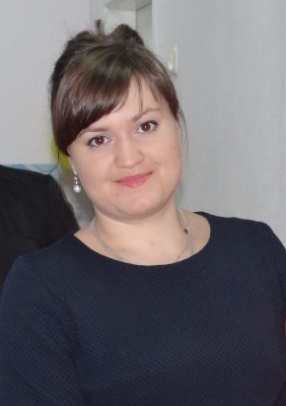 Образование: среднее специальное, Государственное образовательное учреждение среднего профессионального образования «Жирновский педагогический техникум, 2010 год.Место работы: МДОУ «ЦРР № 5 «Золотой ключик», воспитатель.Стаж педагогической деятельности: 3 года.Номинация: «Воспитатель года».Эссе«Я – педагог»Труд воспитателя можно сравнить с трудом садовника, выращивающего растения. Одно из них любит яркий свет солнца, другое – прохладную тень, третье – берег ручья, а какие-то предпочитают высохшие горные вершины. Каждому, нужен особый, только для него подходящий уход.Восточная мудрость. «Я – воспитатель» – говорила я про себя год назад – в те первые дни, когда сразу после окончания колледжа вышла на работу в детский сад «Золотой ключик». Проговаривая самой себе эту фразу «я – воспитатель», я как-бы примеряла ее на себя, «прощупывала» – мое ли, пришлось ли в пору. Первое впечатление – оно очень важно, это самое главное испытание. Решаешь для себя – туда ли ты попал, твое ли это место. «Я – воспитатель» – говорила я чуть позже друзьям, близким, знакомым на их вопрос «кем устроилась?». Я уже приняла свой новый статус и чувствовала себя частью этой профессии. Почему именно воспитателем? Я много раз слышала ответы про любовь к детям, про призвание… у меня же немножко своя история. Мне это ИНТЕРЕСНО. Это новая, это нескучная, захватывающая страница моей жизни. И мне кажется, что у меня получится целая книга. Моим ключевым определяющим моментом в выборе профессии, была встреча с первой моей учительницей Лилией Владимировной. Такие педагоги, как она, всегда оставляют след в детских сердцах. Она была для меня Феей Доброты и Новых Знаний. Я хотела быть похожей на нее, такой же, как она – внимательной и чуткой, располагающей к себе, захватывающей внимание детей с первого слова. Я начала играть в «школу» дома, рассаживая кукол на стульчиках. Я копировала Лилию Владимировну, подражая ее голосу, мимике, жестам. Это перевоплощение, наверное, стало первым выбором типа педагогического общения, единственно подходящим мне. И уж конечно, это повлияло на мой выбор профессии в дальнейшем. Это была первая глава моей книги. Это очень трудно – начинать с чистого листа. Это страшно. Но это безумно интересно. И отучившись по специальности «Учитель начальных классов» волею судьбы я стала воспитателем. Мне повезло с моей первой напарницей, я многому училась у нее. Мне было спокойно и уютно в группе с первых дней именно благодаря ее теплому приему. Я рада, что всегда могу подойти за советом и помощью к опытным своим коллегам. Я уже «своя», и это тоже для меня значимо. Все те знания, которые я получила во время учебы в колледже, мне, несомненно, пригодились, но этого оказалось недостаточно. Чтобы быть воспитателем, ты должен «чувствовать» детей. Именно «чувствовать». Это основа основ. Можно иметь сколько угодно знаний и представлений о детях и об их воспитании, но без этого «чутья» все будет напрасно. У меня не было опыта работы с детьми, я и сама в душе еще не чувствую себя совсем уж взрослой. А потому работа воспитателя вдвойне мне интересна. Я воспитываю детей, они воспитывают меня. Я учу их узнавать окружающий мир, делюсь своими знаниями, а они учат меня добру и непосредственности, учат верить в сказку, по сути, они продлевают мое детство. Я могу заново удивляться вместе с ними их открытиям, заново играть и дурачиться… в то же время, во мне родилось новое чувство – это ответственность. Мне доверяют самое дорогое – жизни детей. Я учусь быть для моих воспитанников другом, помощником, наставником. Учусь этому ежедневно, каждый день, проживая вместе с ними их радости и печали. Самое дорогое в этом деле – видеть улыбки детей. Это главный показатель труда воспитателя. И если по утрам они спешат в сад без слез и капризов, потому что им хочется туда и потому что им там интересно, значит, ты все делаешь правильно. Значит ты как воспитатель на верном пути. Что может быть важнее профессии воспитателя? Стоит лишь на секунду представить, что этой профессии нет. И вот тысячи людей – инженеры, продавцы, нефтяники, доктора – не могут утром выйти на свою работу, потому что им не с кем оставить своих маленьких детей. И все замрет… Недаром, воспитатель – самая древняя из профессий. Мне удивительно и радостно чувствовать себя участником важного процесса – воспитания подрастающего поколения. Я не имею права на ошибку, я не могу быть равнодушной или некомпетентной в какой-то сфере знаний и интересов ребенка, а значит, я совершенствуюсь и расту не только как педагог, но и как человек. Недаром, эта профессия требует так много именно человеческих качеств, пожалуй, как не одна больше профессия на Земле! В наше время престиж педагога снова растет, это открывает разные возможности и горизонты. Я не боюсь трудностей. Трудности есть всегда. В любой профессии они свои. Я готова учиться, развиваться, расти. Я хочу быть в этой профессии и добиться в ней успеха. Мне некогда скучать и унывать. В моей работе не та специфика, чтобы быть хмурой. Дети заряжают меня жизнерадостностью и позитивом. А когда ты работаешь с настроением и душой, у тебя все получается! Работа воспитателя для меня – это с первых дней серьезное испытание перед самой собой, перед детьми, перед коллегами. Это моя Школа Жизни, мой опыт. Думаю, что когда-нибудь я смогу закончить эту книгу, и на ее последней странице смело написать не простое «Я – воспитатель», а «Я воспитатель, и это мое призвание!» Филимонов  Павел  Игоревич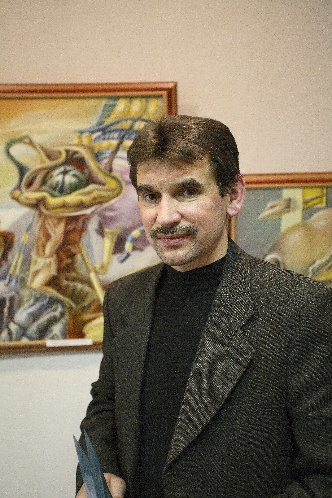 Образование: высшее, Омский ордена «Знак Почета» государственный педагогический институт им. А.М. Горького, 1992 год.Место работы: МОУ «СОШ № 4», учитель ИЗО, черчения.Стаж педагогической деятельности: 23 года.Номинация: «Учитель года».Эссе«Мы родом из детства»(Посвящается моему учителю Александру Прохоровичу Никулину)Творческая личность начинается там, где начинается ТВОРЧЕСТВО.«Все мы родом из детства». С этого утверждения я бы хотел начать рассказ о человеке, который повлиял на формирование моей жизненной позиции.Речь пойдёт об А.П. Никулине, моём учителе изобразительного искусства стрежевской художественной школы, между нами попросту «художке». Прохорович, а именно так его называли взрослые, учителя да и мы, первый его набор 1977 года, когда занятия шли ещё в Доме пионеров.Каким он был, Александр Прохорович?В моих детских воспоминаниях он был одним из самых авторитетных взрослых. Сегодня, рассуждая с высоты прожитых лет, я понимаю, что для детей креативных, ищущих и неленивых он был уникальным педагогом. Он умел увлечь ребят, обладал чувством юмора при этом оставаясь очень серьёзным и требовательным человеком. Что говорить, был он харизматичен и производил впечатления и на детей, и на взрослых.Требовательность А.П. Никулина к ученикам по освоению ими творческих задач выливалась в качественные живописные, графические работы.Но особым его даром являлось, на мой взгляд, обучение детей композиции – умению создавать художественные произведения.Помню, как он открыл удивительный мир создания эскизов.Меня это занятие увлекало с невероятной силой. К пятнице, а этот день в «художке» был посвящён композиции и наброскам с человека, я приносил в класс эскизы и наброски стопками, чем откровенно радовал Прохоровича. Вы не поверите, но до сих пор, начиная какое-либо дело, всегда делаю почеркушки – эскизы. Это помогает вычленить из общего – главное, найти более рациональное решение поставленной задачи.Хочу немного рассказать и о том, что он требовал и как воспитывал нас по отношению к творчеству, искусству в целом. На мой взгляд. Прохорович и вещизм – понятия несовместимые. Искусство должно быть чистым, я думаю, что он считал именно так. Это проявлялось в том, что он запрещал девчонкам приходить на уроки накрашенными и в золотых украшениях. Порой это доходило до серьёзного противостояния. Особое место занимала в нашей жизни летняя практика – пленэр. Где мы только ни побывали в те годы, где нас Прохорович только не провёз. Посёлок Пионерный в самом начале его освоения (1979 год) , месторождение Оленье, Катыльга, Вах, а затем и Томск ,и Саяно- Шушенская ГЭС, не говоря уже о походах в окрестностях города. В общем, наш учитель подарил нам впечатления на всю жизнь. Характер у Прохоровича был взрывной, а в некоторых случаях и бескомпромиссный. Некоторые, как мне кажется, его боялись, считали жёстким, но в моей памяти он остаётся человеком целеустремлённым и с чётко выраженными идеалами.Чепелева  Оксана  Александровна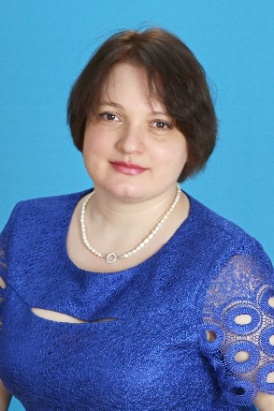 Образование: высшее, Томский государственный педагогический университет, 2010 год.Место работы: МДОУ «ДС № 1 «Солнышко», воспитатель.Стаж педагогической деятельности: 10 лет.Номинация: «Воспитатель года».Эссе«Душа художника или радость в своём труде»Увидеть необычное в обычном,Познать причину и секреты бытия,Поднявшись над банальностью привычной,Дано не каждому, что не признать нельзя.Всё ясно в нашем мире и понятноЛишь заурядному пассивному уму.Я не хочу быть понятым превратно,Но... задаёмся ль мы вопросом «почему?»…А видеть то, что невидимоИ вскрыть подспудные секреты бытияЛишь гению порою достижимо –Ведь видеть сущность непосредственно нельзя.Так Ньютон задался проблемой,Что не давала спать ему лишь одному.И не казалась тривиальной схемой:На землю яблоко летит, но... почему?Людей других он любопытней всехВопрос задал себе оригинальный:«А почему летит оно не вверх?»,Над чем не думал человек нормальный.…В обычном необычное сумел увидеть он.(И это гениально, вне сомнения).Ответив на вопрос, сэр Исаак НьютонОткрыл закон всемирный тяготенья!Вилен БелыйВсе дети умеют видеть в обычных вещах что-то необычное. Так почему же взрослея, мы всё меньше и меньше применяем это умение, а иногда и совсем его теряем?К сожалению, современная жизнь наполнена информационными соблазнами, такими как телевидение, Интернет. Все это, конечно же, помогает человеку получить больше информации и сделать жизнь более веселой и яркой. Но как быть с наполнением внутреннего мира? Я считаю, что ребенка необходимо с ранних лет знакомить с прекрасным миром искусства. Музыка, театр, архитектура, живопись – все направления искусства способны наполнить духовный мир ребенка многообразными красками и живостью.Профессия воспитателя – это не работа, а жизнь среди детей. Благодаря этому у меня есть возможность постоянно находиться в мире детства, сказки и фантазии.Так, где же можно увидеть проявление фантазии ребёнка? Одним из основных способов выражения фантазии у детей является рисование. Уже давно известно, что детский рисунок помогает лучше узнать ребенка, так как является отражением его внутреннего мира.Огюст Роден сказал: «Мир будет счастлив только тогда, когда у каждого человека будет душа художника. Иначе говоря, когда каждый будет находить радость в своем труде».Не могу, не согласится со словами Огюста Родена, потому что нахожу радость в общении с детьми и имею возможность видеть мир глазами ребёнка. Говорят, что счастлив тот, кто утром с удовольствием идет на работу, а вечером с радостью идет домой! Я очень люблю свою работу, и приходя вечером домой ощущаю себя счастливой. Воспитание – это искусство. Дени Дидро сказал: «Искусство заключается в том, чтобы найти необыкновенное в обыкновенном и обыкновенное в необыкновенном».Главным в своей профессии я считаю наполнение внутреннего мира ребёнка добрым и прекрасным. Поэтому учу детей видеть в обыденном красоту, а в самом обычном – сказку. Ведь сказки заставляют нас фантазировать, мечтать, задавать вопросы и искать на них ответы. Научив этому, мы воспитаем добрых, активных, любознательных детей. Кто знает, возможно будущих гениев...